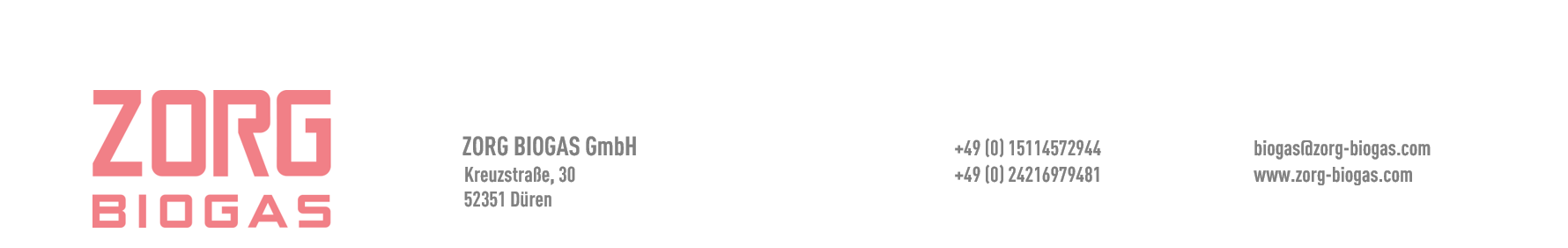 Datum: Fragebogen zur Angebotserstellung (Biogasanlage)Fragebogen zur Angebotserstellung (Biogasanlage)Fragebogen zur Angebotserstellung (Biogasanlage)   1.KontaktdatenKontaktdaten1.1Firmenname1.2Geschäftsbereich1.3Ihre Rolle im Projekt (Kunde, Auftragnehmer, Vermittler, sonstiges)1.4Juristische Adresse1.5Postanschrift1.6Adresse der Biogasanlage1.7Geschäftsführung 1.8Zuständige Person1.9Bürotelefonnummer1.10Mobiltelefonnummer1.11E-Mail1.12Web1.13Skype1.14Wie lange haben Sie sich schon für Biogas interessiert? Wann planen Sie mit dem Anlagenbau zu beginnen?1.15Gibt es technische Unterlagen oder Zulassungen?1.16Wer wird der Hauptverbraucher Ihrer Biogasanlagenprodukte sein (Stromnetz, Händler, Nachbarn, Sie selbst, sonstige)?1.17Nach welchen Kriterien wählen Sie einen Anlagenbauer?2Informationen zu dem MüllInformationen zu dem Müll  Menge (t/Tag)  Menge (t/Tag)2.1Verfügbarkeit der Sortierung, Typ angeben (Sieb, Trommel, manuell, sonstiges)2.2Menge Hausmüll nach der Sortierung (t/Tag)2.3Organischer Anteil nach der Sortierung (%)2.4Feuchtigkeit der organischen Fraktion (%)2.5Die Hauptarten der organischen Abfallfraktion (z. B. Abfälle aus Supermärkten, Märkten, Lebensmittelverarbeitungsunternehmen usw.)2.6Sonstige Informationen  3       Daten zur vorhandenen Infrastruktur  3       Daten zur vorhandenen Infrastruktur  3       Daten zur vorhandenen Infrastruktur  3       Daten zur vorhandenen Infrastruktur3.1Entfernung zur nächsten Siedlung, km3.2Infrastrukturzeichnung (wenn möglich einen allgemeinen Plan anhängen)3.3Sonstige Informationen4Ihre Prioritäten für den Bau von Biogasanlage (Bewertungsskala von 1 bis 5, 5 = völlig treffend)Ihre Prioritäten für den Bau von Biogasanlage (Bewertungsskala von 1 bis 5, 5 = völlig treffend)4.1Ökologie, Reinigungssysteme4.2Energie4.3Biodünger4.4Sonstiges (bitte angeben)